RESEARCH SHARING POP-UP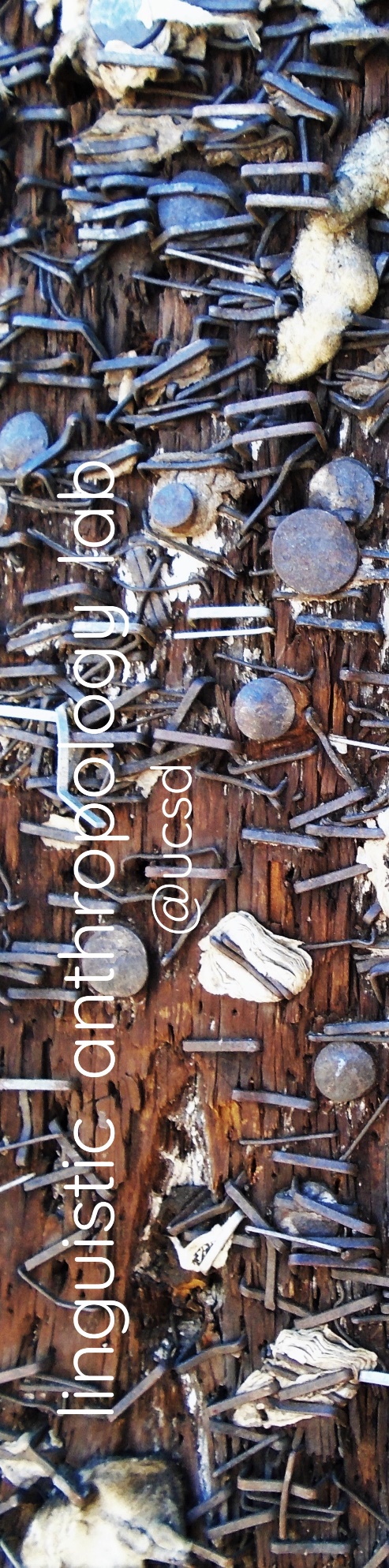 hosted by the Linguistic Anthropology Lab at UCSDlinganthlab.ucsd.eduSaturday, Jan 22, 10:30-12 PSTRSVP here by Jan 7Would you like to meet graduate students working on projects related to linguistic anthropology? Hone your skills summarizing your project (a.k.a. your elevator pitch), find out what others are up to, and mingle with students from other universities at our Research Sharing Pop-up. The session will include time to share short spoken statements of research and also free-form interaction in small groups. Grad students at all stages are welcome. We hope to create space for thought and enjoyment with new friends. Any panels or other collaborations that might take shape are a plus!Please respond as soon as possible so we can gauge interest and begin matching participants! If you have any questions, please contact Rachel Hicks at rdhicks@ucsd.edu. 